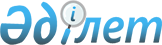 О стpуктуpе центpального аппаpата Министеpства по делам молодежи, туpизма и споpта Республики Казахстан
					
			Утративший силу
			
			
		
					Постановление Кабинета Министpов Республики Казахстан от 8 сентябpя 1994 г. N 1010. Утратило силу - постановлением Пpавительства РК от 19 декабpя 1995 г. N 1786 ~P951786



        Во исполнение постановления Кабинета Министров Республики 
Казахстан от 3 августа 1994 г. N 874 "О сокращении структуры 
численности аппарата и расходов на содержание органов 
государственного управления" по реализации задач в области
государственной молодежной политики, туризма и спорта Кабинет
Министров Республики Казахстан постановляет:




        1. Утвердить согласованную с Министерством финансов Республики
Казахстан структуру центрального аппарата Министерства по делам
молодежи, туризма и спорта Республики Казахстан согласно приложению,
исходя из предельной численности работников этого аппарата в
количестве 82 единиц.




        2. Разрешить Министерству по делам молодежи, туризма и спорта 
Республики Казахстан иметь 3 заместителей Министра, в том числе
одного первого заместителя Министра, а также коллегию в количестве
11 человек.




        3. Установить для центрального аппарата Министерства по делам
молодежи, туризма и спорта Республики Казахстан лимит служебных
легковых автомобилей в количестве 4 единиц.





    Премьер-министр
 Республики Казахстан

                                        Приложение N 1



                               к постановлению Кабинета Министров
                                      Республики Казахстан
                                 от 8 сентября 1994 г. N 1010











                                                    СТРУКТУРА




           центрального аппарата Министерства по делам
          молодежи, туризма и спорта Республики Казахстан

1. Управление молодежной политики (ведущее)
2. Управление туризма (ведущее)
3. Управление олимпийских видов спорта (ведущее)
4. Финансово-экономическое управление (ведущее)
5. Управление организационной работы и международных связей (ведущее)
6. Отдел неолимпийских и народных видов спорта
7. Отдел технической эксплуатации спортивных, туристических баз и
молодежных предприятий


              
      
      


					© 2012. РГП на ПХВ «Институт законодательства и правовой информации Республики Казахстан» Министерства юстиции Республики Казахстан
				